Weather during the previous forecast periodAccording to meteorological data recorded at Agro meteorological Observatory, Pusa (Bihar), average maximum and minimum temperature were 23.6°C and 12.0°C, respectively. Average relative humidity was 84 percent at 0700 hrs and 58 percent at 1400 hrs. Soil temperature at 5 cm depth was 15.5°C at 0700 hrs and 23.5°C at 1400 hrs. Average wind speed, daily sunshine hours and average daily evaporation were 5.2km/hr, 5.5 hours and 2.3mm, respectively. Dry weather prevailed during the previous forecasting period.Medium Range Weather Forecast(20-24 February, 2019)(Begusarai)Advisory for the farmers(A. Sattar)(Nodal Officer)Weather during the previous forecast periodAccording to meteorological data recorded at Agro meteorological Observatory, Pusa (Bihar), average maximum and minimum temperature were 23.6°C and 12.0°C, respectively. Average relative humidity was 84 percent at 0700 hrs and 58 percent at 1400 hrs. Soil temperature at 5 cm depth was 15.5°C at 0700 hrs and 23.5°C at 1400 hrs. Average wind speed, daily sunshine hours and average daily evaporation were 5.2km/hr, 5.5 hours and 2.3mm, respectively. Dry weather prevailed during the previous forecasting period.Medium Range Weather Forecast(20-24 February, 2019) (Darbhanga)Advisory for the farmers(A. Sattar)(Nodal Officer)Weather during the previous forecast periodAccording to meteorological data recorded at Agro meteorological Observatory, Pusa (Bihar), average maximum and minimum temperature were 23.6°C and 12.0°C, respectively. Average relative humidity was 84 percent at 0700 hrs and 58 percent at 1400 hrs. Soil temperature at 5 cm depth was 15.5°C at 0700 hrs and 23.5°C at 1400 hrs. Average wind speed, daily sunshine hours and average daily evaporation were 5.2km/hr, 5.5 hours and 2.3mm, respectively. Dry weather prevailed during the previous forecasting period.Medium Range Weather Forecast(20-24 February, 2019) (East Champaran)Advisory for the farmers(A. Sattar)(Nodal Officer)Weather during the previous forecast periodAccording to meteorological data recorded at Agro meteorological Observatory, Pusa (Bihar), average maximum and minimum temperature were 23.6°C and 12.0°C, respectively. Average relative humidity was 84 percent at 0700 hrs and 58 percent at 1400 hrs. Soil temperature at 5 cm depth was 15.5°C at 0700 hrs and 23.5°C at 1400 hrs. Average wind speed, daily sunshine hours and average daily evaporation were 5.2km/hr, 5.5 hours and 2.3mm, respectively. Dry weather prevailed during the previous forecasting period.Medium Range Weather Forecast(20-24 February, 2019) (Gopalganj)Advisory for the farmers(A. Sattar)(Nodal Officer)Weather during the previous forecast periodAccording to meteorological data recorded at Agro meteorological Observatory, Pusa (Bihar), average maximum and minimum temperature were 23.6°C and 12.0°C, respectively. Average relative humidity was 84 percent at 0700 hrs and 58 percent at 1400 hrs. Soil temperature at 5 cm depth was 15.5°C at 0700 hrs and 23.5°C at 1400 hrs. Average wind speed, daily sunshine hours and average daily evaporation were 5.2km/hr, 5.5 hours and 2.3mm, respectively. Dry weather prevailed during the previous forecasting period.Medium Range Weather Forecast(20-24 February, 2019) (Madhubani)Advisory for the farmers(A. Sattar)(Nodal Officer)Weather during the previous forecast periodAccording to meteorological data recorded at Agro meteorological Observatory, Pusa (Bihar), average maximum and minimum temperature were 23.6°C and 12.0°C, respectively. Average relative humidity was 84 percent at 0700 hrs and 58 percent at 1400 hrs. Soil temperature at 5 cm depth was 15.5°C at 0700 hrs and 23.5°C at 1400 hrs. Average wind speed, daily sunshine hours and average daily evaporation were 5.2km/hr, 5.5 hours and 2.3mm, respectively. Dry weather prevailed during the previous forecasting period.Medium Range Weather Forecast(20-24 February, 2019) (Muzaffarpur)Advisory for the farmers(A. Sattar)(Nodal Officer)Weather during the previous forecast periodAccording to meteorological data recorded at Agro meteorological Observatory, Pusa (Bihar), average maximum and minimum temperature were 23.6°C and 12.0°C, respectively. Average relative humidity was 84 percent at 0700 hrs and 58 percent at 1400 hrs. Soil temperature at 5 cm depth was 15.5°C at 0700 hrs and 23.5°C at 1400 hrs. Average wind speed, daily sunshine hours and average daily evaporation were 5.2km/hr, 5.5 hours and 2.3mm, respectively. Dry weather prevailed during the previous forecasting period.Medium Range Weather Forecast(20-24 February, 2019) (Samastipur)Advisory for the farmers(A. Sattar)(Nodal Officer)Weather during the previous forecast periodAccording to meteorological data recorded at Agro meteorological Observatory, Pusa (Bihar), average maximum and minimum temperature were 23.6°C and 12.0°C, respectively. Average relative humidity was 84 percent at 0700 hrs and 58 percent at 1400 hrs. Soil temperature at 5 cm depth was 15.5°C at 0700 hrs and 23.5°C at 1400 hrs. Average wind speed, daily sunshine hours and average daily evaporation were 5.2km/hr, 5.5 hours and 2.3mm, respectively. Dry weather prevailed during the previous forecasting period.Medium Range Weather Forecast(20-24 February, 2019) (Saran)Advisory for the farmers(A. Sattar)(Nodal Officer)Weather during the previous forecast periodAccording to meteorological data recorded at Agro meteorological Observatory, Pusa (Bihar), average maximum and minimum temperature were 23.6°C and 12.0°C, respectively. Average relative humidity was 84 percent at 0700 hrs and 58 percent at 1400 hrs. Soil temperature at 5 cm depth was 15.5°C at 0700 hrs and 23.5°C at 1400 hrs. Average wind speed, daily sunshine hours and average daily evaporation were 5.2km/hr, 5.5 hours and 2.3mm, respectively. Dry weather prevailed during the previous forecasting period.Medium Range Weather Forecast(20-24 February, 2019) (Shivhar)Advisory for the farmers(A. Sattar)(Nodal Officer)Weather during the previous forecast periodAccording to meteorological data recorded at Agro meteorological Observatory, Pusa (Bihar), average maximum and minimum temperature were 23.6°C and 12.0°C, respectively. Average relative humidity was 84 percent at 0700 hrs and 58 percent at 1400 hrs. Soil temperature at 5 cm depth was 15.5°C at 0700 hrs and 23.5°C at 1400 hrs. Average wind speed, daily sunshine hours and average daily evaporation were 5.2km/hr, 5.5 hours and 2.3mm, respectively. Dry weather prevailed during the previous forecasting period.Medium Range Weather Forecast(20-24 February, 2019) (Sitamarhi)Advisory for the farmers(A. Sattar)(Nodal Officer)Weather during the previous forecast periodAccording to meteorological data recorded at Agro meteorological Observatory, Pusa (Bihar), average maximum and minimum temperature were 23.6°C and 12.0°C, respectively. Average relative humidity was 84 percent at 0700 hrs and 58 percent at 1400 hrs. Soil temperature at 5 cm depth was 15.5°C at 0700 hrs and 23.5°C at 1400 hrs. Average wind speed, daily sunshine hours and average daily evaporation were 5.2km/hr, 5.5 hours and 2.3mm, respectively. Dry weather prevailed during the previous forecasting period.Medium Range Weather Forecast(20-24 February, 2019) (Siwan)Advisory for the farmers(A. Sattar)(Nodal Officer)Weather during the previous forecast periodAccording to meteorological data recorded at Agro meteorological Observatory, Pusa (Bihar), average maximum and minimum temperature were 23.6°C and 12.0°C, respectively. Average relative humidity was 84 percent at 0700 hrs and 58 percent at 1400 hrs. Soil temperature at 5 cm depth was 15.5°C at 0700 hrs and 23.5°C at 1400 hrs. Average wind speed, daily sunshine hours and average daily evaporation were 5.2km/hr, 5.5 hours and 2.3mm, respectively. Dry weather prevailed during the previous forecasting period.Medium Range Weather Forecast(20-24 February, 2019) (Vaishali)Advisory for the farmers(A. Sattar)(Nodal Officer)Weather during the previous forecast periodAccording to meteorological data recorded at Agro meteorological Observatory, Pusa (Bihar), average maximum and minimum temperature were 23.6°C and 12.0°C, respectively. Average relative humidity was 84 percent at 0700 hrs and 58 percent at 1400 hrs. Soil temperature at 5 cm depth was 15.5°C at 0700 hrs and 23.5°C at 1400 hrs. Average wind speed, daily sunshine hours and average daily evaporation were 5.2km/hr, 5.5 hours and 2.3mm, respectively. Dry weather prevailed during the previous forecasting period.Medium Range Weather Forecast(20-24 February, 2019) (West Champaran)Advisory for the farmers(A. Sattar)(Nodal Officer)GRAMIN KRISHI MAUSAM SEWA (GKMS)AGRO-METEOROLOGY DIVISIONDr. Rajendra Prasad Central Agricultural University, PusaSamastipur, Bihar -848 125GRAMIN KRISHI MAUSAM SEWA (GKMS)AGRO-METEOROLOGY DIVISIONDr. Rajendra Prasad Central Agricultural University, PusaSamastipur, Bihar -848 125GRAMIN KRISHI MAUSAM SEWA (GKMS)AGRO-METEOROLOGY DIVISIONDr. Rajendra Prasad Central Agricultural University, PusaSamastipur, Bihar -848 125Bulletin No. 14Date:Tuesday,19th February,2019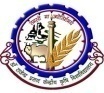 Weather parameters20February21February22February23February24FebruaryRemarksRainfall(mm)00000Dry weatherMax. T (°C)2425252626-Mini. T (°C)1011111212-Cloud cover (okta)00201cloudy sky Max Relative Humidity (%)9090909595Min Relative Humidity (%)4545505050Wind speed (kmph)1010101010Wind direction(deg)WesterlyWesterlyWesterlyWesterlyWesterlyWesterlyCropPhenophasesAdvisory (Based on weather forecast)MustardGrain formation/HarvestingIn view of dry weather, farmers are advised to harvest matured crop of early sown mustard.Monitoring is advised for aphid infestation in the late sown mustard crop. Both the nymphs and adults of aphid suck cell-sap from leaves, stems, inflorescence or developing pods. Due to very high population of the pest, the vitality of plants is greatly reduced. The leaves acquire a curly appearance, the flowers fail to form pods and the developing pods do not produce healthy seeds. If insect population is observed above ETL, spraying of Dimethoate 30EC @ 1.0 ml/litre of water is advised in clear days.PotatoTuberisation/MaturityIn view of dry weather, farmers are advised to dig out potato tubers from the field which is in matured stage. It is advised to cut the upper vegetative parts of the crop for seed purpose. Stop the irrigation in the crop 15 days before of harvesting. OnionVegetativeIntercultural operation is advised in onion. Provide light and frequent irrigation at an interval of 10-12 days as per requirement.Regular monitoring is advised for thrips infestation in onion. The adults as well as nymphs damage the crop. The leaves of damaged plant become curled, wrinkled and gradually dry up. The damaged plants do not form bulbs. If the insect population is above ETL, spraying of Profenofos@1ml/L or Imidacloprid @1ml/4 liter of water is advised. Wheat Milking stageFarmers are advised to maintain proper soil moisture in wheat crop which is in grain forming/milking stage.Rabi MaizeTassel/ Silking Ensure proper soil moisture in early sown rabi maize, which is in tassel/silking stage.Summer MaizeLand preparation/SowingSowing of summer maize is advised. Application of 10-15 ton FYM, 40 kg Nitrogen, 40kg Phosphorus and 30 kg Potash per hectare is advised during land preparation. Suwan, Deevki, Ganga-11, Shaktiman-1,2,3,4 and Shaktiman-5 varieties are recommended for sowing in North Bihar. Seed rate@20kg/ha is advised. Seed should be treated with Captaf or Thiram @ 2.5 gram /kg of seed. VegetablesLand preparation/sowingLand preparation/Sowing of summer vegetable such as okra, pumpkin, cucumber, sponge gourd ridge guard, bitter guard is advised. For healthy production of vegetables, application of 15-20 ton FYM is advised during land preparation. To protect the vegetable crops from cutworm attack, application of mixture of 20-30kg sand with Chlorpyriphos 20EC@2 liters/acre is advised during land preparation. Ensure proper soil moisture before sowing.Monitoring is advised for aphid infestation in standing vegetables crop. If insect population is above ETL, spraying of Imidacloprid @ 1ml/3 liters of water is advised.Fodder crop SowingSowing of fodder crop such as sorghum, maize, bajra is advised. Ensure proper soil moisture for good germination.GRAMIN KRISHI MAUSAM SEWA (GKMS)AGRO-METEOROLOGY DIVISIONDr. Rajendra Prasad Central Agricultural University, PusaSamastipur, Bihar -848 125GRAMIN KRISHI MAUSAM SEWA (GKMS)AGRO-METEOROLOGY DIVISIONDr. Rajendra Prasad Central Agricultural University, PusaSamastipur, Bihar -848 125GRAMIN KRISHI MAUSAM SEWA (GKMS)AGRO-METEOROLOGY DIVISIONDr. Rajendra Prasad Central Agricultural University, PusaSamastipur, Bihar -848 125Bulletin No. 14Date:Tuesday,19th February,2019Weather parameters20February21February22February23February24FebruaryRemarksRainfall(mm)00000Dry weatherMax. T (°C)2425252626-Mini. T (°C)1011111212-Cloud cover (okta)00100cloudy sky Max Relative Humidity (%)9090909595Min Relative Humidity (%)4545505050Wind speed (kmph)1010101010Wind direction(deg)WesterlyWesterlyWesterlyWesterlyWesterlyWesterlyCropPhenophasesAdvisory (Based on weather forecast)MustardGrain formation/HarvestingIn view of dry weather, farmers are advised to harvest matured crop of early sown mustard.Monitoring is advised for aphid infestation in the late sown mustard crop. Both the nymphs and adults of aphid suck cell-sap from leaves, stems, inflorescence or developing pods. Due to very high population of the pest, the vitality of plants is greatly reduced. The leaves acquire a curly appearance, the flowers fail to form pods and the developing pods do not produce healthy seeds. If insect population is observed above ETL, spraying of Dimethoate 30EC @ 1.0 ml/litre of water is advised in clear days.PotatoTuberisation/MaturityIn view of dry weather, farmers are advised to dig out potato tubers from the field which is in matured stage. It is advised to cut the upper vegetative parts of the crop for seed purpose. Stop the irrigation in the crop 15 days before of harvesting. OnionVegetativeIntercultural operation is advised in onion. Provide light and frequent irrigation at an interval of 10-12 days as per requirement.Regular monitoring is advised for thrips infestation in onion. The adults as well as nymphs damage the crop. The leaves of damaged plant become curled, wrinkled and gradually dry up. The damaged plants do not form bulbs. If the insect population is above ETL, spraying of Profenofos@1ml/L or Imidacloprid @1ml/4 liter of water is advised. Wheat Milking stageFarmers are advised to maintain proper soil moisture in wheat crop which is in grain forming/milking stage.Rabi MaizeTassel/ Silking Ensure proper soil moisture in early sown rabi maize, which is in tassel/silking stage.Summer MaizeLand preparation/SowingSowing of summer maize is advised. Application of 10-15 ton FYM, 40 kg Nitrogen, 40kg Phosphorus and 30 kg Potash per hectare is advised during land preparation. Suwan, Deevki, Ganga-11, Shaktiman-1,2,3,4 and Shaktiman-5 varieties are recommended for sowing in North Bihar. Seed rate@20kg/ha is advised. Seed should be treated with Captaf or Thiram @ 2.5 gram /kg of seed. VegetablesLand preparation/sowingLand preparation/Sowing of summer vegetable such as okra, pumpkin, cucumber, sponge gourd ridge guard, bitter guard is advised. For healthy production of vegetables, application of 15-20 ton FYM is advised during land preparation. To protect the vegetable crops from cutworm attack, application of mixture of 20-30kg sand with Chlorpyriphos 20EC@2 liters/acre is advised during land preparation. Ensure proper soil moisture before sowing.Monitoring is advised for aphid infestation in standing vegetables crop. If insect population is above ETL, spraying of Imidacloprid @ 1ml/3 liters of water is advised.Fodder crop SowingSowing of fodder crop such as sorghum, maize, bajra is advised. Ensure proper soil moisture for good germination.GRAMIN KRISHI MAUSAM SEWA (GKMS)AGRO-METEOROLOGY DIVISIONDr. Rajendra Prasad Central Agricultural University, PusaSamastipur, Bihar -848 125GRAMIN KRISHI MAUSAM SEWA (GKMS)AGRO-METEOROLOGY DIVISIONDr. Rajendra Prasad Central Agricultural University, PusaSamastipur, Bihar -848 125GRAMIN KRISHI MAUSAM SEWA (GKMS)AGRO-METEOROLOGY DIVISIONDr. Rajendra Prasad Central Agricultural University, PusaSamastipur, Bihar -848 125Bulletin No. 14Date:Tuesday,19th February,2019Weather parameters20February21February22February23February24FebruaryRemarksRainfall(mm)00000Dry weatherMax. T (°C)2425252626-Mini. T (°C)1011111212-Cloud cover (okta)02223cloudy sky Max Relative Humidity (%)9090909595Min Relative Humidity (%)4545505050Wind speed (kmph)1010101010Wind direction(deg)WesterlyWesterlyWesterlyWesterlyWesterlyWesterlyCropPhenophasesAdvisory (Based on weather forecast)MustardGrain formation/HarvestingIn view of dry weather, farmers are advised to harvest matured crop of early sown mustard.Monitoring is advised for aphid infestation in the late sown mustard crop. Both the nymphs and adults of aphid suck cell-sap from leaves, stems, inflorescence or developing pods. Due to very high population of the pest, the vitality of plants is greatly reduced. The leaves acquire a curly appearance, the flowers fail to form pods and the developing pods do not produce healthy seeds. If insect population is observed above ETL, spraying of Dimethoate 30EC @ 1.0 ml/litre of water is advised in clear days.PotatoTuberisation/MaturityIn view of dry weather, farmers are advised to dig out potato tubers from the field which is in matured stage. It is advised to cut the upper vegetative parts of the crop for seed purpose. Stop the irrigation in the crop 15 days before of harvesting. OnionVegetativeIntercultural operation is advised in onion. Provide light and frequent irrigation at an interval of 10-12 days as per requirement.Regular monitoring is advised for thrips infestation in onion. The adults as well as nymphs damage the crop. The leaves of damaged plant become curled, wrinkled and gradually dry up. The damaged plants do not form bulbs. If the insect population is above ETL, spraying of Profenofos@1ml/L or Imidacloprid @1ml/4 liter of water is advised. Wheat Milking stageFarmers are advised to maintain proper soil moisture in wheat crop which is in grain forming/milking stage.Rabi MaizeTassel/ Silking Ensure proper soil moisture in early sown rabi maize, which is in tassel/silking stage.Summer MaizeLand preparation/SowingSowing of summer maize is advised. Application of 10-15 ton FYM, 40 kg Nitrogen, 40kg Phosphorus and 30 kg Potash per hectare is advised during land preparation. Suwan, Deevki, Ganga-11, Shaktiman-1,2,3,4 and Shaktiman-5 varieties are recommended for sowing in North Bihar. Seed rate@20kg/ha is advised. Seed should be treated with Captaf or Thiram @ 2.5 gram /kg of seed. VegetablesLand preparation/sowingLand preparation/Sowing of summer vegetable such as okra, pumpkin, cucumber, sponge gourd ridge guard, bitter guard is advised. For healthy production of vegetables, application of 15-20 ton FYM is advised during land preparation. To protect the vegetable crops from cutworm attack, application of mixture of 20-30kg sand with Chlorpyriphos 20EC@2 liters/acre is advised during land preparation. Ensure proper soil moisture before sowing.Monitoring is advised for aphid infestation in standing vegetables crop. If insect population is above ETL, spraying of Imidacloprid @ 1ml/3 liters of water is advised.Fodder crop SowingSowing of fodder crop such as sorghum, maize, bajra is advised. Ensure proper soil moisture for good germination.GRAMIN KRISHI MAUSAM SEWA (GKMS)AGRO-METEOROLOGY DIVISIONDr. Rajendra Prasad Central Agricultural University, PusaSamastipur, Bihar -848 125GRAMIN KRISHI MAUSAM SEWA (GKMS)AGRO-METEOROLOGY DIVISIONDr. Rajendra Prasad Central Agricultural University, PusaSamastipur, Bihar -848 125GRAMIN KRISHI MAUSAM SEWA (GKMS)AGRO-METEOROLOGY DIVISIONDr. Rajendra Prasad Central Agricultural University, PusaSamastipur, Bihar -848 125Bulletin No. 14Date:Tuesday,19th February,2019Weather parameters20February21February22February23February24FebruaryRemarksRainfall(mm)00000Dry weatherMax. T (°C)2425252626-Mini. T (°C)1011111212-Cloud cover (okta)01223cloudy sky Max Relative Humidity (%)9090909595Min Relative Humidity (%)4545505050Wind speed (kmph)1010101010Wind direction(deg)WesterlyWesterlyWesterlyWesterlyWesterlyWesterlyCropPhenophasesAdvisory (Based on weather forecast)MustardGrain formation/HarvestingIn view of dry weather, farmers are advised to harvest matured crop of early sown mustard.Monitoring is advised for aphid infestation in the late sown mustard crop. Both the nymphs and adults of aphid suck cell-sap from leaves, stems, inflorescence or developing pods. Due to very high population of the pest, the vitality of plants is greatly reduced. The leaves acquire a curly appearance, the flowers fail to form pods and the developing pods do not produce healthy seeds. If insect population is observed above ETL, spraying of Dimethoate 30EC @ 1.0 ml/litre of water is advised in clear days.PotatoTuberisation/MaturityIn view of dry weather, farmers are advised to dig out potato tubers from the field which is in matured stage. It is advised to cut the upper vegetative parts of the crop for seed purpose. Stop the irrigation in the crop 15 days before of harvesting. OnionVegetativeIntercultural operation is advised in onion. Provide light and frequent irrigation at an interval of 10-12 days as per requirement.Regular monitoring is advised for thrips infestation in onion. The adults as well as nymphs damage the crop. The leaves of damaged plant become curled, wrinkled and gradually dry up. The damaged plants do not form bulbs. If the insect population is above ETL, spraying of Profenofos@1ml/L or Imidacloprid @1ml/4 liter of water is advised. Wheat Milking stageFarmers are advised to maintain proper soil moisture in wheat crop which is in grain forming/milking stage.Rabi MaizeTassel/ Silking Ensure proper soil moisture in early sown rabi maize, which is in tassel/silking stage.Summer MaizeLand preparation/SowingSowing of summer maize is advised. Application of 10-15 ton FYM, 40 kg Nitrogen, 40kg Phosphorus and 30 kg Potash per hectare is advised during land preparation. Suwan, Deevki, Ganga-11, Shaktiman-1,2,3,4 and Shaktiman-5 varieties are recommended for sowing in North Bihar. Seed rate@20kg/ha is advised. Seed should be treated with Captaf or Thiram @ 2.5 gram /kg of seed. VegetablesLand preparation/sowingLand preparation/Sowing of summer vegetable such as okra, pumpkin, cucumber, sponge gourd ridge guard, bitter guard is advised. For healthy production of vegetables, application of 15-20 ton FYM is advised during land preparation. To protect the vegetable crops from cutworm attack, application of mixture of 20-30kg sand with Chlorpyriphos 20EC@2 liters/acre is advised during land preparation. Ensure proper soil moisture before sowing.Monitoring is advised for aphid infestation in standing vegetables crop. If insect population is above ETL, spraying of Imidacloprid @ 1ml/3 liters of water is advised.Fodder crop SowingSowing of fodder crop such as sorghum, maize, bajra is advised. Ensure proper soil moisture for good germination.GRAMIN KRISHI MAUSAM SEWA (GKMS)AGRO-METEOROLOGY DIVISIONDr. Rajendra Prasad Central Agricultural University, PusaSamastipur, Bihar -848 125GRAMIN KRISHI MAUSAM SEWA (GKMS)AGRO-METEOROLOGY DIVISIONDr. Rajendra Prasad Central Agricultural University, PusaSamastipur, Bihar -848 125GRAMIN KRISHI MAUSAM SEWA (GKMS)AGRO-METEOROLOGY DIVISIONDr. Rajendra Prasad Central Agricultural University, PusaSamastipur, Bihar -848 125Bulletin No. 14Date:Tuesday,19th February,2019Weather parameters20February21February22February23February24FebruaryRemarksRainfall(mm)00000Dry weatherMax. T (°C)2425252626-Mini. T (°C)1011111212-Cloud cover (okta)01101cloudy sky Max Relative Humidity (%)9090909595Min Relative Humidity (%)4545505050Wind speed (kmph)1010101010Wind direction(deg)WesterlyWesterlyWesterlyWesterlyWesterlyWesterlyCropPhenophasesAdvisory (Based on weather forecast)MustardGrain formation/HarvestingIn view of dry weather, farmers are advised to harvest matured crop of early sown mustard.Monitoring is advised for aphid infestation in the late sown mustard crop. Both the nymphs and adults of aphid suck cell-sap from leaves, stems, inflorescence or developing pods. Due to very high population of the pest, the vitality of plants is greatly reduced. The leaves acquire a curly appearance, the flowers fail to form pods and the developing pods do not produce healthy seeds. If insect population is observed above ETL, spraying of Dimethoate 30EC @ 1.0 ml/litre of water is advised in clear days.PotatoTuberisation/MaturityIn view of dry weather, farmers are advised to dig out potato tubers from the field which is in matured stage. It is advised to cut the upper vegetative parts of the crop for seed purpose. Stop the irrigation in the crop 15 days before of harvesting. OnionVegetativeIntercultural operation is advised in onion. Provide light and frequent irrigation at an interval of 10-12 days as per requirement.Regular monitoring is advised for thrips infestation in onion. The adults as well as nymphs damage the crop. The leaves of damaged plant become curled, wrinkled and gradually dry up. The damaged plants do not form bulbs. If the insect population is above ETL, spraying of Profenofos@1ml/L or Imidacloprid @1ml/4 liter of water is advised. Wheat Milking stageFarmers are advised to maintain proper soil moisture in wheat crop which is in grain forming/milking stage.Rabi MaizeTassel/ Silking Ensure proper soil moisture in early sown rabi maize, which is in tassel/silking stage.Summer MaizeLand preparation/SowingSowing of summer maize is advised. Application of 10-15 ton FYM, 40 kg Nitrogen, 40kg Phosphorus and 30 kg Potash per hectare is advised during land preparation. Suwan, Deevki, Ganga-11, Shaktiman-1,2,3,4 and Shaktiman-5 varieties are recommended for sowing in North Bihar. Seed rate@20kg/ha is advised. Seed should be treated with Captaf or Thiram @ 2.5 gram /kg of seed. VegetablesLand preparation/sowingLand preparation/Sowing of summer vegetable such as okra, pumpkin, cucumber, sponge gourd ridge guard, bitter guard is advised. For healthy production of vegetables, application of 15-20 ton FYM is advised during land preparation. To protect the vegetable crops from cutworm attack, application of mixture of 20-30kg sand with Chlorpyriphos 20EC@2 liters/acre is advised during land preparation. Ensure proper soil moisture before sowing.Monitoring is advised for aphid infestation in standing vegetables crop. If insect population is above ETL, spraying of Imidacloprid @ 1ml/3 liters of water is advised.Fodder crop SowingSowing of fodder crop such as sorghum, maize, bajra is advised. Ensure proper soil moisture for good germination.GRAMIN KRISHI MAUSAM SEWA (GKMS)AGRO-METEOROLOGY DIVISIONDr. Rajendra Prasad Central Agricultural University, PusaSamastipur, Bihar -848 125GRAMIN KRISHI MAUSAM SEWA (GKMS)AGRO-METEOROLOGY DIVISIONDr. Rajendra Prasad Central Agricultural University, PusaSamastipur, Bihar -848 125GRAMIN KRISHI MAUSAM SEWA (GKMS)AGRO-METEOROLOGY DIVISIONDr. Rajendra Prasad Central Agricultural University, PusaSamastipur, Bihar -848 125Bulletin No. 14Date:Tuesday,19th February,2019Weather parameters20February21February22February23February24FebruaryRemarksRainfall(mm)00000Dry weatherMax. T (°C)2425252626-Mini. T (°C)1011111212-Cloud cover (okta)00211cloudy sky Max Relative Humidity (%)9090909595Min Relative Humidity (%)4545505050Wind speed (kmph)1010101010Wind direction(deg)WesterlyWesterlyWesterlyWesterlyWesterlyWesterlyCropPhenophasesAdvisory (Based on weather forecast)MustardGrain formation/HarvestingIn view of dry weather, farmers are advised to harvest matured crop of early sown mustard.Monitoring is advised for aphid infestation in the late sown mustard crop. Both the nymphs and adults of aphid suck cell-sap from leaves, stems, inflorescence or developing pods. Due to very high population of the pest, the vitality of plants is greatly reduced. The leaves acquire a curly appearance, the flowers fail to form pods and the developing pods do not produce healthy seeds. If insect population is observed above ETL, spraying of Dimethoate 30EC @ 1.0 ml/litre of water is advised in clear days.PotatoTuberisation/MaturityIn view of dry weather, farmers are advised to dig out potato tubers from the field which is in matured stage. It is advised to cut the upper vegetative parts of the crop for seed purpose. Stop the irrigation in the crop 15 days before of harvesting. OnionVegetativeIntercultural operation is advised in onion. Provide light and frequent irrigation at an interval of 10-12 days as per requirement.Regular monitoring is advised for thrips infestation in onion. The adults as well as nymphs damage the crop. The leaves of damaged plant become curled, wrinkled and gradually dry up. The damaged plants do not form bulbs. If the insect population is above ETL, spraying of Profenofos@1ml/L or Imidacloprid @1ml/4 liter of water is advised. Wheat Milking stageFarmers are advised to maintain proper soil moisture in wheat crop which is in grain forming/milking stage.Rabi MaizeTassel/ Silking Ensure proper soil moisture in early sown rabi maize, which is in tassel/silking stage.Summer MaizeLand preparation/SowingSowing of summer maize is advised. Application of 10-15 ton FYM, 40 kg Nitrogen, 40kg Phosphorus and 30 kg Potash per hectare is advised during land preparation. Suwan, Deevki, Ganga-11, Shaktiman-1,2,3,4 and Shaktiman-5 varieties are recommended for sowing in North Bihar. Seed rate@20kg/ha is advised. Seed should be treated with Captaf or Thiram @ 2.5 gram /kg of seed. VegetablesLand preparation/sowingLand preparation/Sowing of summer vegetable such as okra, pumpkin, cucumber, sponge gourd ridge guard, bitter guard is advised. For healthy production of vegetables, application of 15-20 ton FYM is advised during land preparation. To protect the vegetable crops from cutworm attack, application of mixture of 20-30kg sand with Chlorpyriphos 20EC@2 liters/acre is advised during land preparation. Ensure proper soil moisture before sowing.Monitoring is advised for aphid infestation in standing vegetables crop. If insect population is above ETL, spraying of Imidacloprid @ 1ml/3 liters of water is advised.Fodder crop SowingSowing of fodder crop such as sorghum, maize, bajra is advised. Ensure proper soil moisture for good germination.GRAMIN KRISHI MAUSAM SEWA (GKMS)AGRO-METEOROLOGY DIVISIONDr. Rajendra Prasad Central Agricultural University, PusaSamastipur, Bihar -848 125GRAMIN KRISHI MAUSAM SEWA (GKMS)AGRO-METEOROLOGY DIVISIONDr. Rajendra Prasad Central Agricultural University, PusaSamastipur, Bihar -848 125GRAMIN KRISHI MAUSAM SEWA (GKMS)AGRO-METEOROLOGY DIVISIONDr. Rajendra Prasad Central Agricultural University, PusaSamastipur, Bihar -848 125Bulletin No. 14Date:Tuesday,19th February,2019Weather parameters20February21February22February23February24FebruaryRemarksRainfall(mm)00000Dry weatherMax. T (°C)2425252626-Mini. T (°C)1011111212-Cloud cover (okta)00100cloudy sky Max Relative Humidity (%)9090909595Min Relative Humidity (%)4545505050Wind speed (kmph)1010101010Wind direction(deg)WesterlyWesterlyWesterlyWesterlyWesterlyWesterlyCropPhenophasesAdvisory (Based on weather forecast)MustardGrain formation/HarvestingIn view of dry weather, farmers are advised to harvest matured crop of early sown mustard.Monitoring is advised for aphid infestation in the late sown mustard crop. Both the nymphs and adults of aphid suck cell-sap from leaves, stems, inflorescence or developing pods. Due to very high population of the pest, the vitality of plants is greatly reduced. The leaves acquire a curly appearance, the flowers fail to form pods and the developing pods do not produce healthy seeds. If insect population is observed above ETL, spraying of Dimethoate 30EC @ 1.0 ml/litre of water is advised in clear days.PotatoTuberisation/MaturityIn view of dry weather, farmers are advised to dig out potato tubers from the field which is in matured stage. It is advised to cut the upper vegetative parts of the crop for seed purpose. Stop the irrigation in the crop 15 days before of harvesting. OnionVegetativeIntercultural operation is advised in onion. Provide light and frequent irrigation at an interval of 10-12 days as per requirement.Regular monitoring is advised for thrips infestation in onion. The adults as well as nymphs damage the crop. The leaves of damaged plant become curled, wrinkled and gradually dry up. The damaged plants do not form bulbs. If the insect population is above ETL, spraying of Profenofos@1ml/L or Imidacloprid @1ml/4 liter of water is advised. Wheat Milking stageFarmers are advised to maintain proper soil moisture in wheat crop which is in grain forming/milking stage.Rabi MaizeTassel/ Silking Ensure proper soil moisture in early sown rabi maize, which is in tassel/silking stage.Summer MaizeLand preparation/SowingSowing of summer maize is advised. Application of 10-15 ton FYM, 40 kg Nitrogen, 40kg Phosphorus and 30 kg Potash per hectare is advised during land preparation. Suwan, Deevki, Ganga-11, Shaktiman-1,2,3,4 and Shaktiman-5 varieties are recommended for sowing in North Bihar. Seed rate@20kg/ha is advised. Seed should be treated with Captaf or Thiram @ 2.5 gram /kg of seed. VegetablesLand preparation/sowingLand preparation/Sowing of summer vegetable such as okra, pumpkin, cucumber, sponge gourd ridge guard, bitter guard is advised. For healthy production of vegetables, application of 15-20 ton FYM is advised during land preparation. To protect the vegetable crops from cutworm attack, application of mixture of 20-30kg sand with Chlorpyriphos 20EC@2 liters/acre is advised during land preparation. Ensure proper soil moisture before sowing.Monitoring is advised for aphid infestation in standing vegetables crop. If insect population is above ETL, spraying of Imidacloprid @ 1ml/3 liters of water is advised.Fodder crop SowingSowing of fodder crop such as sorghum, maize, bajra is advised. Ensure proper soil moisture for good germination.GRAMIN KRISHI MAUSAM SEWA (GKMS)AGRO-METEOROLOGY DIVISIONDr. Rajendra Prasad Central Agricultural University, PusaSamastipur, Bihar -848 125GRAMIN KRISHI MAUSAM SEWA (GKMS)AGRO-METEOROLOGY DIVISIONDr. Rajendra Prasad Central Agricultural University, PusaSamastipur, Bihar -848 125GRAMIN KRISHI MAUSAM SEWA (GKMS)AGRO-METEOROLOGY DIVISIONDr. Rajendra Prasad Central Agricultural University, PusaSamastipur, Bihar -848 125Bulletin No. 14Date:Tuesday,19th February,2019Weather parameters20February21February22February23February24FebruaryRemarksRainfall(mm)00000Dry weatherMax. T (°C)2425252626-Mini. T (°C)1011111212-Cloud cover (okta)01212cloudy sky Max Relative Humidity (%)9090909595Min Relative Humidity (%)4545505050Wind speed (kmph)1010101010Wind direction(deg)WesterlyWesterlyWesterlyWesterlyWesterlyWesterlyCropPhenophasesAdvisory (Based on weather forecast)MustardGrain formation/HarvestingIn view of dry weather, farmers are advised to harvest matured crop of early sown mustard.Monitoring is advised for aphid infestation in the late sown mustard crop. Both the nymphs and adults of aphid suck cell-sap from leaves, stems, inflorescence or developing pods. Due to very high population of the pest, the vitality of plants is greatly reduced. The leaves acquire a curly appearance, the flowers fail to form pods and the developing pods do not produce healthy seeds. If insect population is observed above ETL, spraying of Dimethoate 30EC @ 1.0 ml/litre of water is advised in clear days.PotatoTuberisation/MaturityIn view of dry weather, farmers are advised to dig out potato tubers from the field which is in matured stage. It is advised to cut the upper vegetative parts of the crop for seed purpose. Stop the irrigation in the crop 15 days before of harvesting. OnionVegetativeIntercultural operation is advised in onion. Provide light and frequent irrigation at an interval of 10-12 days as per requirement.Regular monitoring is advised for thrips infestation in onion. The adults as well as nymphs damage the crop. The leaves of damaged plant become curled, wrinkled and gradually dry up. The damaged plants do not form bulbs. If the insect population is above ETL, spraying of Profenofos@1ml/L or Imidacloprid @1ml/4 liter of water is advised. Wheat Milking stageFarmers are advised to maintain proper soil moisture in wheat crop which is in grain forming/milking stage.Rabi MaizeTassel/ Silking Ensure proper soil moisture in early sown rabi maize, which is in tassel/silking stage.Summer MaizeLand preparation/SowingSowing of summer maize is advised. Application of 10-15 ton FYM, 40 kg Nitrogen, 40kg Phosphorus and 30 kg Potash per hectare is advised during land preparation. Suwan, Deevki, Ganga-11, Shaktiman-1,2,3,4 and Shaktiman-5 varieties are recommended for sowing in North Bihar. Seed rate@20kg/ha is advised. Seed should be treated with Captaf or Thiram @ 2.5 gram /kg of seed. VegetablesLand preparation/sowingLand preparation/Sowing of summer vegetable such as okra, pumpkin, cucumber, sponge gourd ridge guard, bitter guard is advised. For healthy production of vegetables, application of 15-20 ton FYM is advised during land preparation. To protect the vegetable crops from cutworm attack, application of mixture of 20-30kg sand with Chlorpyriphos 20EC@2 liters/acre is advised during land preparation. Ensure proper soil moisture before sowing.Monitoring is advised for aphid infestation in standing vegetables crop. If insect population is above ETL, spraying of Imidacloprid @ 1ml/3 liters of water is advised.Fodder crop SowingSowing of fodder crop such as sorghum, maize, bajra is advised. Ensure proper soil moisture for good germination.GRAMIN KRISHI MAUSAM SEWA (GKMS)AGRO-METEOROLOGY DIVISIONDr. Rajendra Prasad Central Agricultural University, PusaSamastipur, Bihar -848 125GRAMIN KRISHI MAUSAM SEWA (GKMS)AGRO-METEOROLOGY DIVISIONDr. Rajendra Prasad Central Agricultural University, PusaSamastipur, Bihar -848 125GRAMIN KRISHI MAUSAM SEWA (GKMS)AGRO-METEOROLOGY DIVISIONDr. Rajendra Prasad Central Agricultural University, PusaSamastipur, Bihar -848 125Bulletin No. 14Date:Tuesday,19th February,2019Weather parameters20February21February22February23February24FebruaryRemarksRainfall(mm)00000Dry weatherMax. T (°C)2425252626-Mini. T (°C)1011111212-Cloud cover (okta)01212cloudy sky Max Relative Humidity (%)9090909595Min Relative Humidity (%)4545505050Wind speed (kmph)1010101010Wind direction(deg)WesterlyWesterlyWesterlyWesterlyWesterlyWesterlyCropPhenophasesAdvisory (Based on weather forecast)MustardGrain formation/HarvestingIn view of dry weather, farmers are advised to harvest matured crop of early sown mustard.Monitoring is advised for aphid infestation in the late sown mustard crop. Both the nymphs and adults of aphid suck cell-sap from leaves, stems, inflorescence or developing pods. Due to very high population of the pest, the vitality of plants is greatly reduced. The leaves acquire a curly appearance, the flowers fail to form pods and the developing pods do not produce healthy seeds. If insect population is observed above ETL, spraying of Dimethoate 30EC @ 1.0 ml/litre of water is advised in clear days.PotatoTuberisation/MaturityIn view of dry weather, farmers are advised to dig out potato tubers from the field which is in matured stage. It is advised to cut the upper vegetative parts of the crop for seed purpose. Stop the irrigation in the crop 15 days before of harvesting. OnionVegetativeIntercultural operation is advised in onion. Provide light and frequent irrigation at an interval of 10-12 days as per requirement.Regular monitoring is advised for thrips infestation in onion. The adults as well as nymphs damage the crop. The leaves of damaged plant become curled, wrinkled and gradually dry up. The damaged plants do not form bulbs. If the insect population is above ETL, spraying of Profenofos@1ml/L or Imidacloprid @1ml/4 liter of water is advised. Wheat Milking stageFarmers are advised to maintain proper soil moisture in wheat crop which is in grain forming/milking stage.Rabi MaizeTassel/ Silking Ensure proper soil moisture in early sown rabi maize, which is in tassel/silking stage.Summer MaizeLand preparation/SowingSowing of summer maize is advised. Application of 10-15 ton FYM, 40 kg Nitrogen, 40kg Phosphorus and 30 kg Potash per hectare is advised during land preparation. Suwan, Deevki, Ganga-11, Shaktiman-1,2,3,4 and Shaktiman-5 varieties are recommended for sowing in North Bihar. Seed rate@20kg/ha is advised. Seed should be treated with Captaf or Thiram @ 2.5 gram /kg of seed. VegetablesLand preparation/sowingLand preparation/Sowing of summer vegetable such as okra, pumpkin, cucumber, sponge gourd ridge guard, bitter guard is advised. For healthy production of vegetables, application of 15-20 ton FYM is advised during land preparation. To protect the vegetable crops from cutworm attack, application of mixture of 20-30kg sand with Chlorpyriphos 20EC@2 liters/acre is advised during land preparation. Ensure proper soil moisture before sowing.Monitoring is advised for aphid infestation in standing vegetables crop. If insect population is above ETL, spraying of Imidacloprid @ 1ml/3 liters of water is advised.Fodder crop SowingSowing of fodder crop such as sorghum, maize, bajra is advised. Ensure proper soil moisture for good germination.GRAMIN KRISHI MAUSAM SEWA (GKMS)AGRO-METEOROLOGY DIVISIONDr. Rajendra Prasad Central Agricultural University, PusaSamastipur, Bihar -848 125GRAMIN KRISHI MAUSAM SEWA (GKMS)AGRO-METEOROLOGY DIVISIONDr. Rajendra Prasad Central Agricultural University, PusaSamastipur, Bihar -848 125GRAMIN KRISHI MAUSAM SEWA (GKMS)AGRO-METEOROLOGY DIVISIONDr. Rajendra Prasad Central Agricultural University, PusaSamastipur, Bihar -848 125Bulletin No. 14Date:Tuesday,19th February,2019Weather parameters20February21February22February23February24FebruaryRemarksRainfall(mm)00000Dry weatherMax. T (°C)2425252626-Mini. T (°C)1011111212-Cloud cover (okta)02212cloudy sky Max Relative Humidity (%)9090909595Min Relative Humidity (%)4545505050Wind speed (kmph)1010101010Wind direction(deg)WesterlyWesterlyWesterlyWesterlyWesterlyWesterlyCropPhenophasesAdvisory (Based on weather forecast)MustardGrain formation/HarvestingIn view of dry weather, farmers are advised to harvest matured crop of early sown mustard.Monitoring is advised for aphid infestation in the late sown mustard crop. Both the nymphs and adults of aphid suck cell-sap from leaves, stems, inflorescence or developing pods. Due to very high population of the pest, the vitality of plants is greatly reduced. The leaves acquire a curly appearance, the flowers fail to form pods and the developing pods do not produce healthy seeds. If insect population is observed above ETL, spraying of Dimethoate 30EC @ 1.0 ml/litre of water is advised in clear days.PotatoTuberisation/MaturityIn view of dry weather, farmers are advised to dig out potato tubers from the field which is in matured stage. It is advised to cut the upper vegetative parts of the crop for seed purpose. Stop the irrigation in the crop 15 days before of harvesting. OnionVegetativeIntercultural operation is advised in onion. Provide light and frequent irrigation at an interval of 10-12 days as per requirement.Regular monitoring is advised for thrips infestation in onion. The adults as well as nymphs damage the crop. The leaves of damaged plant become curled, wrinkled and gradually dry up. The damaged plants do not form bulbs. If the insect population is above ETL, spraying of Profenofos@1ml/L or Imidacloprid @1ml/4 liter of water is advised. Wheat Milking stageFarmers are advised to maintain proper soil moisture in wheat crop which is in grain forming/milking stage.Rabi MaizeTassel/ Silking Ensure proper soil moisture in early sown rabi maize, which is in tassel/silking stage.Summer MaizeLand preparation/SowingSowing of summer maize is advised. Application of 10-15 ton FYM, 40 kg Nitrogen, 40kg Phosphorus and 30 kg Potash per hectare is advised during land preparation. Suwan, Deevki, Ganga-11, Shaktiman-1,2,3,4 and Shaktiman-5 varieties are recommended for sowing in North Bihar. Seed rate@20kg/ha is advised. Seed should be treated with Captaf or Thiram @ 2.5 gram /kg of seed. VegetablesLand preparation/sowingLand preparation/Sowing of summer vegetable such as okra, pumpkin, cucumber, sponge gourd ridge guard, bitter guard is advised. For healthy production of vegetables, application of 15-20 ton FYM is advised during land preparation. To protect the vegetable crops from cutworm attack, application of mixture of 20-30kg sand with Chlorpyriphos 20EC@2 liters/acre is advised during land preparation. Ensure proper soil moisture before sowing.Monitoring is advised for aphid infestation in standing vegetables crop. If insect population is above ETL, spraying of Imidacloprid @ 1ml/3 liters of water is advised.Fodder crop SowingSowing of fodder crop such as sorghum, maize, bajra is advised. Ensure proper soil moisture for good germination.GRAMIN KRISHI MAUSAM SEWA (GKMS)AGRO-METEOROLOGY DIVISIONDr. Rajendra Prasad Central Agricultural University, PusaSamastipur, Bihar -848 125GRAMIN KRISHI MAUSAM SEWA (GKMS)AGRO-METEOROLOGY DIVISIONDr. Rajendra Prasad Central Agricultural University, PusaSamastipur, Bihar -848 125GRAMIN KRISHI MAUSAM SEWA (GKMS)AGRO-METEOROLOGY DIVISIONDr. Rajendra Prasad Central Agricultural University, PusaSamastipur, Bihar -848 125Bulletin No. 14Date:Tuesday,19th February,2019Weather parameters20February21February22February23February24FebruaryRemarksRainfall(mm)00000Dry weatherMax. T (°C)2425252626-Mini. T (°C)1011111212-Cloud cover (okta)00223cloudy sky Max Relative Humidity (%)9090909595Min Relative Humidity (%)4545505050Wind speed (kmph)1010101010Wind direction(deg)WesterlyWesterlyWesterlyWesterlyWesterlyWesterlyCropPhenophasesAdvisory (Based on weather forecast)MustardGrain formation/HarvestingIn view of dry weather, farmers are advised to harvest matured crop of early sown mustard.Monitoring is advised for aphid infestation in the late sown mustard crop. Both the nymphs and adults of aphid suck cell-sap from leaves, stems, inflorescence or developing pods. Due to very high population of the pest, the vitality of plants is greatly reduced. The leaves acquire a curly appearance, the flowers fail to form pods and the developing pods do not produce healthy seeds. If insect population is observed above ETL, spraying of Dimethoate 30EC @ 1.0 ml/litre of water is advised in clear days.PotatoTuberisation/MaturityIn view of dry weather, farmers are advised to dig out potato tubers from the field which is in matured stage. It is advised to cut the upper vegetative parts of the crop for seed purpose. Stop the irrigation in the crop 15 days before of harvesting. OnionVegetativeIntercultural operation is advised in onion. Provide light and frequent irrigation at an interval of 10-12 days as per requirement.Regular monitoring is advised for thrips infestation in onion. The adults as well as nymphs damage the crop. The leaves of damaged plant become curled, wrinkled and gradually dry up. The damaged plants do not form bulbs. If the insect population is above ETL, spraying of Profenofos@1ml/L or Imidacloprid @1ml/4 liter of water is advised. Wheat Milking stageFarmers are advised to maintain proper soil moisture in wheat crop which is in grain forming/milking stage.Rabi MaizeTassel/ Silking Ensure proper soil moisture in early sown rabi maize, which is in tassel/silking stage.Summer MaizeLand preparation/SowingSowing of summer maize is advised. Application of 10-15 ton FYM, 40 kg Nitrogen, 40kg Phosphorus and 30 kg Potash per hectare is advised during land preparation. Suwan, Deevki, Ganga-11, Shaktiman-1,2,3,4 and Shaktiman-5 varieties are recommended for sowing in North Bihar. Seed rate@20kg/ha is advised. Seed should be treated with Captaf or Thiram @ 2.5 gram /kg of seed. VegetablesLand preparation/sowingLand preparation/Sowing of summer vegetable such as okra, pumpkin, cucumber, sponge gourd ridge guard, bitter guard is advised. For healthy production of vegetables, application of 15-20 ton FYM is advised during land preparation. To protect the vegetable crops from cutworm attack, application of mixture of 20-30kg sand with Chlorpyriphos 20EC@2 liters/acre is advised during land preparation. Ensure proper soil moisture before sowing.Monitoring is advised for aphid infestation in standing vegetables crop. If insect population is above ETL, spraying of Imidacloprid @ 1ml/3 liters of water is advised.Fodder crop SowingSowing of fodder crop such as sorghum, maize, bajra is advised. Ensure proper soil moisture for good germination.GRAMIN KRISHI MAUSAM SEWA (GKMS)AGRO-METEOROLOGY DIVISIONDr. Rajendra Prasad Central Agricultural University, PusaSamastipur, Bihar -848 125GRAMIN KRISHI MAUSAM SEWA (GKMS)AGRO-METEOROLOGY DIVISIONDr. Rajendra Prasad Central Agricultural University, PusaSamastipur, Bihar -848 125GRAMIN KRISHI MAUSAM SEWA (GKMS)AGRO-METEOROLOGY DIVISIONDr. Rajendra Prasad Central Agricultural University, PusaSamastipur, Bihar -848 125Bulletin No. 14Date:Tuesday,19th February,2019Weather parameters20February21February22February23February24FebruaryRemarksRainfall(mm)00000Dry weatherMax. T (°C)2425252626-Mini. T (°C)1011111212-Cloud cover (okta)00201cloudy sky Max Relative Humidity (%)9090909595Min Relative Humidity (%)4545505050Wind speed (kmph)1010101010Wind direction(deg)WesterlyWesterlyWesterlyWesterlyWesterlyWesterlyCropPhenophasesAdvisory (Based on weather forecast)MustardGrain formation/HarvestingIn view of dry weather, farmers are advised to harvest matured crop of early sown mustard.Monitoring is advised for aphid infestation in the late sown mustard crop. Both the nymphs and adults of aphid suck cell-sap from leaves, stems, inflorescence or developing pods. Due to very high population of the pest, the vitality of plants is greatly reduced. The leaves acquire a curly appearance, the flowers fail to form pods and the developing pods do not produce healthy seeds. If insect population is observed above ETL, spraying of Dimethoate 30EC @ 1.0 ml/litre of water is advised in clear days.PotatoTuberisation/MaturityIn view of dry weather, farmers are advised to dig out potato tubers from the field which is in matured stage. It is advised to cut the upper vegetative parts of the crop for seed purpose. Stop the irrigation in the crop 15 days before of harvesting. OnionVegetativeIntercultural operation is advised in onion. Provide light and frequent irrigation at an interval of 10-12 days as per requirement.Regular monitoring is advised for thrips infestation in onion. The adults as well as nymphs damage the crop. The leaves of damaged plant become curled, wrinkled and gradually dry up. The damaged plants do not form bulbs. If the insect population is above ETL, spraying of Profenofos@1ml/L or Imidacloprid @1ml/4 liter of water is advised. Wheat Milking stageFarmers are advised to maintain proper soil moisture in wheat crop which is in grain forming/milking stage.Rabi MaizeTassel/ Silking Ensure proper soil moisture in early sown rabi maize, which is in tassel/silking stage.Summer MaizeLand preparation/SowingSowing of summer maize is advised. Application of 10-15 ton FYM, 40 kg Nitrogen, 40kg Phosphorus and 30 kg Potash per hectare is advised during land preparation. Suwan, Deevki, Ganga-11, Shaktiman-1,2,3,4 and Shaktiman-5 varieties are recommended for sowing in North Bihar. Seed rate@20kg/ha is advised. Seed should be treated with Captaf or Thiram @ 2.5 gram /kg of seed. VegetablesLand preparation/sowingLand preparation/Sowing of summer vegetable such as okra, pumpkin, cucumber, sponge gourd ridge guard, bitter guard is advised. For healthy production of vegetables, application of 15-20 ton FYM is advised during land preparation. To protect the vegetable crops from cutworm attack, application of mixture of 20-30kg sand with Chlorpyriphos 20EC@2 liters/acre is advised during land preparation. Ensure proper soil moisture before sowing.Monitoring is advised for aphid infestation in standing vegetables crop. If insect population is above ETL, spraying of Imidacloprid @ 1ml/3 liters of water is advised.Fodder crop SowingSowing of fodder crop such as sorghum, maize, bajra is advised. Ensure proper soil moisture for good germination.GRAMIN KRISHI MAUSAM SEWA (GKMS)AGRO-METEOROLOGY DIVISIONDr. Rajendra Prasad Central Agricultural University, PusaSamastipur, Bihar -848 125GRAMIN KRISHI MAUSAM SEWA (GKMS)AGRO-METEOROLOGY DIVISIONDr. Rajendra Prasad Central Agricultural University, PusaSamastipur, Bihar -848 125GRAMIN KRISHI MAUSAM SEWA (GKMS)AGRO-METEOROLOGY DIVISIONDr. Rajendra Prasad Central Agricultural University, PusaSamastipur, Bihar -848 125Bulletin No. 14Date:Tuesday,19th February,2019Weather parameters20February21February22February23February24FebruaryRemarksRainfall(mm)00000Dry weatherMax. T (°C)2425252626-Mini. T (°C)1011111212-Cloud cover (okta)03322cloudy sky Max Relative Humidity (%)9090909595Min Relative Humidity (%)4545505050Wind speed (kmph)1010101010Wind direction(deg)WesterlyWesterlyWesterlyWesterlyWesterlyWesterlyCropPhenophasesAdvisory (Based on weather forecast)MustardGrain formation/HarvestingIn view of dry weather, farmers are advised to harvest matured crop of early sown mustard.Monitoring is advised for aphid infestation in the late sown mustard crop. Both the nymphs and adults of aphid suck cell-sap from leaves, stems, inflorescence or developing pods. Due to very high population of the pest, the vitality of plants is greatly reduced. The leaves acquire a curly appearance, the flowers fail to form pods and the developing pods do not produce healthy seeds. If insect population is observed above ETL, spraying of Dimethoate 30EC @ 1.0 ml/litre of water is advised in clear days.PotatoTuberisation/MaturityIn view of dry weather, farmers are advised to dig out potato tubers from the field which is in matured stage. It is advised to cut the upper vegetative parts of the crop for seed purpose. Stop the irrigation in the crop 15 days before of harvesting. OnionVegetativeIntercultural operation is advised in onion. Provide light and frequent irrigation at an interval of 10-12 days as per requirement.Regular monitoring is advised for thrips infestation in onion. The adults as well as nymphs damage the crop. The leaves of damaged plant become curled, wrinkled and gradually dry up. The damaged plants do not form bulbs. If the insect population is above ETL, spraying of Profenofos@1ml/L or Imidacloprid @1ml/4 liter of water is advised. Wheat Milking stageFarmers are advised to maintain proper soil moisture in wheat crop which is in grain forming/milking stage.Rabi MaizeTassel/ Silking Ensure proper soil moisture in early sown rabi maize, which is in tassel/silking stage.Summer MaizeLand preparation/SowingSowing of summer maize is advised. Application of 10-15 ton FYM, 40 kg Nitrogen, 40kg Phosphorus and 30 kg Potash per hectare is advised during land preparation. Suwan, Deevki, Ganga-11, Shaktiman-1,2,3,4 and Shaktiman-5 varieties are recommended for sowing in North Bihar. Seed rate@20kg/ha is advised. Seed should be treated with Captaf or Thiram @ 2.5 gram /kg of seed. VegetablesLand preparation/sowingLand preparation/Sowing of summer vegetable such as okra, pumpkin, cucumber, sponge gourd ridge guard, bitter guard is advised. For healthy production of vegetables, application of 15-20 ton FYM is advised during land preparation. To protect the vegetable crops from cutworm attack, application of mixture of 20-30kg sand with Chlorpyriphos 20EC@2 liters/acre is advised during land preparation. Ensure proper soil moisture before sowing.Monitoring is advised for aphid infestation in standing vegetables crop. If insect population is above ETL, spraying of Imidacloprid @ 1ml/3 liters of water is advised.Fodder crop SowingSowing of fodder crop such as sorghum, maize, bajra is advised. Ensure proper soil moisture for good germination.